МИНОБРНАУКИ  РОССИИ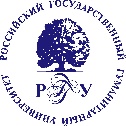 Федеральное государственное бюджетное образовательное учреждениевысшего образования«Российский государственный гуманитарный университет»(ФГБОУ ВО «РГГУ»)Историко-архивный институтФакультет архивоведения и документоведенияКафедра источниковеденияИсторический факультетКафедра истории и теории исторической наукиКафедра вспомогательных исторических дисциплин и археографииИсториография, источниковедение, методыисторического исследованияПрограмма вступительного испытания в аспирантуру5.6. Исторические науки(Шифр и наименование группы научных специальностей)5.6.5. Историография, источниковедение, методыисторического исследования(Шифр и наименование научной специальности)архивоведениеМосква 2023Историография, источниковедение, методыисторического исследованияПрограмма вступительного испытания в аспирантуру5.6. Исторические науки5.6.5. Историография, источниковедение, методыисторического исследованияАвторы-составители:Д-р ист. наук, проф. В.И. ДурновцевД–р ист. наук, проф. Н.В. Иллерицкая Д-р ист.наук, доц. Е.В. БарышеваКанд. ист. наук, доц. Е.В. ПчеловПрограмма утвержденана заседании кафедры источниковедения29 декабря 2021 г., протокол № 10Программа утвержденана заседании кафедры истории и теории исторической науки20 декабря 2021 г., протокол № 7Программа утвержденана заседании кафедры вспомогательных исторических дисциплин и археографии14 января 2022 г., протокол № 6Программа утверждена на заседании Ученого совета исторического факультета8 февраля 2022 г., протокол № 1Программа утверждена на заседании Научно-методического советапо аспирантуре и докторантуре20.04.2023 г.,  протокол № 1© Российский государственныйгуманитарный университет, 2023Пояснительная запискаПоступающий в аспирантуру должен  знать:  1) основные понятия и термины, используемые при изучении курса;      2) этапы развития исторического знания и исторической науки; 3) основные исторические научные школы и продукт их деятельности - научные концепции; 4) труды крупнейших представителей исторической науки.Поступающий в аспирантуру должен  уметь: анализировать исторические труды с точки зрения их теоретических оснований, концептуальной завершенности и аргументированности. формулировать проблему собственного исследования.свободно и уверенно ориентироваться в информационных ресурсах исторической науки, содержании научных дискуссий, связанных с решением источниковедческих проблем; ведущих тенденциях современной мировой и российской историографии в контексте научного освоения и переосмысления источниковой базы исторической науки;знать историю формирования и развития источниковедения как исторической дисциплины, ее роль и место в системе социогуманитарного знания; уметь систематизировать и распределять исторические источники в соответствии с их близостью к изучаемым объектам исследования – первичные, вторичные, третичные источники; эволюцию формы и содержания отдельных типов и видов исторических источников – законодательных, актовых, делопроизводственных, личного происхождения, статистических, периодической печати, кинофотофоновидеодокументов.Предусматривается, что поступающий в аспирантуру владеет методами и методиками  научного освоения исторических источников, обладает навыками анализа и синтеза отдельных видов и разновидностей исторических источников, в первую очередь, непосредственно связанных с профилями соответствующего направления подготовки обучающихся; применять междисциплинарные подходы в процессе изучения исторических источников, в том числе источников естественноисторического происхождения; определять связи источниковедения со смежными вспомогательными и специальными историческими дисциплинами.Содержание программыИСТОРИОГРАФИЯ Античная историография: рождение исторического знания (. до н. э. – . н. э.)Определение понятия «античная историография» Милет – центр греческой культуры архаической эпохи. Мир природы в представлениях великих ионийских философов. VI в. до н. э. – появление прозаического описания. Прозаическое описания – произведения нового типа, противостоящие традиционной поэзии и мифологии. Критика прозаического описания. Содержание понятия «история»: свидетельство очевидца и расспрашивание, расследование. Лотографы и специфика рассказа-логаса. Устные и письменные источники лотографов.  Фактографичность как писательский метод лотографов (описание Персии Харона, описание Лидии Ксанфа).Геродот – первый универсальный историк, отец европейской     исторической версииЧеловек как центр исследований: связь понятий «история», «исследование», «узнавание» с целью составления повествования как  «История» Геродота – решительный переход от «описания земли» к истории в собственном смысле слова как составления повествования о течении дел человеческих. Предмет истории и задачи историка по Геродоту. Исторический сюжет как познавательная проблема. Принципы историописания – рациональный и мифологический.Фукидид: история как свидетельство очевидца. Труд Фукидида – повествование о Пелопонесской войне. Прагматическая историография и ее особенности.Превращение политической и военной истории в единственный предмет изучения. Метод реконструкции прошлого путем ретроспективных заключений. Греческая историография эпохи эллинизма. Труд Полибия «Всеобщая история». Понимание истории Полибием как форму мысли, имеющую универсальную ценность для человеческого духа. Канон написания исторического произведения. Идея круговорота в истории. Развитие понятия прагматической истории (причинно-следственные связи). Жанр всемирной истории. Тит Ливий. «История Рима от основания города» художественная правда истории. Понтификальная традиция и анналистика в тексте Ливия. «Римский миф» заката Республики в сочинении Тита Ливия. Труд Ливия как модель национальной истории. Публий Корнелий Тацит. Труды Тацита «История» и «Анналы». Принцип историописания  sine ira et studio – без гнева и пристрастия. История Тацита – драма. Прочтение текста Тацита как столкновение личностей.     Аммиан Марцеллин – последний из плеяды великих римских историков. Труд Марцеллина «Деяния». Империя – герой текста Марцеллина. Новые герои истории – варвары. Неподвижность и цикличность античного исторического сознания. Отсутствие идеи историзма в историческом сознании античного общества. Античная историография как дидактический жанр морально-назидательной литературы. История как процесс и область знания – продукт античной культуры.Средневековая историографияХристианская концепция историиТематика и жанры средневековых исторических сочинений. Специфическая форма сохранения социальной памяти в Средние века (литургическая практика). Неисторичность восприятия прошлого средневековыми историками. Принципиальный анохранизм исторического сознания средневекового общества. Историческое повествование как средство поучения, источник самосознания и инструмент для решения актуальных проблем. Особенности средневекового исторического сознания (провиденциализм). Понимание истории в версии ученой историографии латинского средневековья: основы христианской хронологии (сочинения св. Иеронима); модель политической истории христианского Запада (труды Павла Орозия); концепция борьбы двух миров – Града Небесного и Града Земного, как главного содержания истории человечества. Человеческая история – эпос, отражающий неизменную борьбу  универсальных сверхъестественных сил.  Труд Аврелия Августина «О граде Божием» – понимание истории как глобального религиозного процесса.Средневековая концепция исторического времени. Оригинальная концепция исторического времени – самое крупное достижение средневековой историографии. Принцип хронологической организации повествования. Три модели понимания исторического времени, характерные для средневековья: античная, библейская и древнегерманская. Фундаментальные идеи парадигмы христианского исторического сознания: Божественное предопределение и линейное развитие исторического времени. Иудео-христианская традиция средневековой историографии. Священная история как содержание средневекового исторического сознания. Идея развития в средневековой историографии. Метод аллегорической типологии как главный прием средневековой исторической интерпретации.Гуманистическая историография эпохи Ренессанса. Определение понятия гуманизма. Характерные черты итальянской гуманистической историографии. Особенности германской историографии Реформации и Контрреформации.Специфика ренессансной историографии: игнорирование провиденциалистских интерпретаций, упор на рациональное объяснение событий. История – сфера деятельности людей, общая секуляризация исторического сознания. Возвышение проблематики политической истории. Деление истории на три периода: античную, средневековую и современную – в культуре Ренессанса.Становление традиции отбора, оценки и критики исторических литературных источников. Значение труда Лоренцо Валла «Трактат о подложности Константинова дара» как первого примера аргументированной критики достоверности исторического источника. Роль гуманистического знания в процессе превращения эмпирической и религиозной историографии средневековья в критическую и научную. Новаторские идеи Жана Бодена в понимании истории как науки, обладающую собственными методами познания.  Древнерусские исторические сочинения (XI – XVII вв.). Основные типы древнерусских исторических произведений – летописи и хронографы. Особенности русского летописания. Дискуссия о происхождении, природе и социальных функциях русского летописания. Периодизация истории летописания. Первый период – период киевского летописания. Второй период – становление местного летописания. Третий период – превращение московского летописания в официальное повествование о русской истории. Значение «Лицевого свода» как последнего монументального произведения московской и общерусской летописной традиции.  Историческое знание раннего нового времениНаучная революция и историческое знание XVII в.Определение понятия научной революции в европейской культуре XVI – XVII вв. Хронологические рамки и новаторские принципы конструирования познания в интеллектуальном пространстве научной революции. Новый образ европейской науки раннего нового времени: исключение истории как знания из контекста дисциплинарных переопределений. Значение труда Фрэнсиса Бэкона «Новый органон, или Великое восстановление наук» в переоценке всей системы знаний, в предоставлении руководства к систематизации наук и в предложении метода отыскания истины. Единство истории и опытного естественнонаучного знания. Труды Рене Декарта «Рассуждения о методе» и «Начала философии» – вклад в формирование рациональной механистической картины мира, как основания профессионального исторического знания конца XVIII – XIX вв. Социальная физика – учение об изолированном человеке, взятом вне исторического контекста. Социальная механика – учение, объясняющее государственное устройство и его историю. Теория естественного права и общественного договора. История совершенная (политическая историография) и несовершенная (антикварианизм). “Философская история” эпохи Просвещения: практика историописания. Новый импульс историографии в последней трети XVII – XVIII вв.: в век Просвещения. Переосмысление понятия «человек и общество» на основании рациональной философии и экспериментальных наук в интеллектуальной культуре Просвещения.   Критическое отношение к власти и традиции. Влияние философии на историю. Концепции прогресса и исторических циклов. Значение труда Шарля Луи Монтескье «О духе законов». Оформление европоцентричного взгляда на культуру и цивилизацию с точки зрения общности человеческой природы.Сочинение Иоганна Готфрида Гердера «Идеи к философии истории человечества»: понимание культуры как способа жизни общества. Теория органического движения культур. Труд Вольтера «Опыт о нравах и духе народов и о главных исторических событиях»: попытка представить историю всего человечества. Теория прогресса: все человечество в разные периоды своей истории постепенно совершенствуется. Прошлое, настоящее и будущее, связанные идеей направленного развития.  Сочинение Джамбаттиста Вико «Основания новой науки об обшей природе наций»: целостная оригинальная теория исторического процесса и методов познания истории. Сочетание в концепции Вико прогресса и циклизма, идея самоценности и различия эпох, возможность понимания прошлого с точки зрения присущей ему логики.       Полемика между «германистами» (труд Анри де Буленвилье «История древнего правительства Франции») и «романистами» (сочинение Жана Батиста Дюбо «Критическая история установления французской монархии в Галлии») о происхождении французского государства. Идеи Просвещения в британской интеллектуальной культуре. Значение труда лорда Болингброка «Письма об изучении и пользе истории»: различение двух типов исторического письма – поэтического и рационалистического. Становление исторической науки в России (XVIII – начало XIX вв.)Выделение истории в самостоятельную научную дисциплину. Теоретические основания научного исторического знания в России. Опора на идеи западноевропейской философии и историографии XVI – начала XVIII вв. Утверждение в исторической мысли России основных идей рационализма в понимании исторического процесса: идеи единства всемирной истории, роли в ней разума и природы человека и идеи исторической критики. Появление научного исторического знания благодаря объяснению истории с точки зрения «здравого смысла». Василий Никитич Татищев (1686 –1750) – первый русский историк. Главный труд В.Н. Татищева «История России с самых древнейших времен»: рассмотрение русской истории как часть общего мирового процесса. Идея общественного договора и теория климата как основания государственной концепции Татищева. Основы новых подходов к изучению прошлого в российском знании в интеллектуальном пространстве «философской истории». Место истории в системе  естественных наук в Петербургской академии наук. Древнейшее прошлое России как предмет изучение немецкими учеными Академии наук (Г.- З. Байер, Г.-Ф. Миллер, А.-Л. Шлецер). Полемика вокруг норманнской теории.         Рационально-прагматическая концепция истории России как продолжение традиционного взгляда на историю России (М. М. Щербатов, И. Н. Болтин, Н. М. Карамзин).Михаил Михайлович Щербатов (1733 – 1790). Трактовка просвещения и разума как основных факторов процветания государство. Значение главного семитомного труда Щербатова «Истории России с древнейших времен»: попытка объяснить исторические события, ход истории нравами и обычаями, показать внутреннюю жизнь общества. Щербатов – автор русской консервативной утопии. Иван Никитич Болтин (1735 – 1792). Труды Болтина «Примечания на историю древняя и нынешния Россия г. Леклерка…» (т. I – II) и «Критические примечания генерал-майора Болтина на первый и второй тома Истории России князя Щербатова». Идея Болтина о единстве исторического процесса, в основе которого лежат общие закономерности. Историческая концепция истории России Болтина, ее традиционные и новационные идеи. Николай Михайлович Карамзин (1766 – 1826). Главный труд Карамзина «История государства Российского» (т. I – XII) – высшее достижение рационалистическо-прагматической концепции истории России. Общность путей исторического процесса движения человечества в понимании Карамзина. Цель истории – нравственный урок.  Художественный метод Карамзина в историописании.  Историки XIX века: представления об историческом прошломИсторическая культура романтизма. Пересмотр механистической картины мира, способности разума к сознательному преобразованию мира, теории прогресса в результате социальных потрясений Великой французской революции. Определение понятия романтизма. Оформление истории как самостоятельной специализированной  дисциплины. Общие принципы романтизма: утверждение о национальном своеобразии исторического развития народа и необходимость глубокого и всестороннего познания человека. Ключевой принцип романтизма: принцип историзма – движение истории понимается как органический процесс. Культивирование интереса к европейскому средневековью в качестве необходимой стадии роста человеческого сообщества. Интерпретация явлений прошлого как уникальных и неповторимых. Представление об основе всемирной истории как о процессе беспрерывного, прогрессивного движения от несовершенного к совершенному. История есть последовательное самораскрытие через историческую конкретику замысла некоего духа (для Гегеля – это идея, для Шеллинга – мировой дух, для Фихте – эго-принцип). Концепция  Г.-В. Гегеля – первая собственно историческая концепция, охватывающая весь исторический процесс как целое. Актуальность понятий нация, национальное государство, патриотизм для историков-романтиков. Национальная идентичность как проявление духа народа. Появление нового литературного жанра – исторического романа, его влияние на способы написания национальных историй. Книга Томаса Карлейля «Герои, почитание героев и героическое в истории» – восприятие истории «глазами души». Направления европейской романтической историографии. Формирование двух интеллектуальных полюсов в историческом знании начала XIX века: 1) историки, последовательно придерживающиеся принципа историзма и отказывающиеся от оценок и выводов;   2) историки - сторонники философских подходов, считающие, что история необходима для понимания настоящего как основа активного социального действия. Позиция «исторической школы» права (Фридрих Карл Савиньи, Карл Фридрих Эйхгорн): длительное, естественное развитие законов, их соответствие национальной культуре и «народному духу». Сочинение Савиньи «О призвании нашего времени к законодательству и науке о праве» как манифест «исторической школы» права. Оформление новых функций исторического знания: 1) служить основой законотворчества и принятия политических решений; 2)  формирование социальной идентичности.  Французская либеральная историческая школа (О. Тьерри, Ф. Гизо, Ф. Минье, А. Тьер) – плодотворное соединение идей просветителей и романтиков. Концентрация исследовательского внимания на политической истории средневековья и нового времени. Сочинения Огюстена Тьерри «История завоевания Англии норманнами» и «Письмо об истории Франции». Идентификация понятий «народ» и «третье сословие». Акцентировка внимания на моменте завоевания в английском и французском прошлом. Французская революция XVIII века и потрясения века XIX – выражение борьбы враждебных «рас». Идея борьбы как принцип, заложенный в основание западного мира. Труды Франсуа Гизо «Опыты по истории Франции» и «История цивилизации в Европе». Центральная идея автора – французская история есть поле перманентной битвы побежденных с победителями,  суть которой – борьба между сословиями. Классическая теория феодализма. Демократическое романтическое течение в французской историографии. Произведения Жюля Мишле «История Франции» (в 17 томах) и «История Французской революции» (в 7 томах).  Обращение к работе с архивными документами. История как эпическая поэма. Сближение в ранней профессиональной историографии принципов эрудитского знания, литературной политической истории и идеи научности.Российская романтическая историография первой пол. XIX в. Критическое направление в российской исторической мысли: переосмысление концепции Карамзина и противопоставление ей новое понимание исторического процесса и принципы его изучения. Проявление критического направления в творчестве И.-Ф.-Г. Эверса (осмысление истории Российского государства с новых позиций); Н. А. Полевого (объединение в систему основные идеи нового подхода к изучению прошлого); М. Т. Каченовского (указание на необходимость углубленного изучения эмпирического материала).Михаил Трофимович Каченовский (1775 – 1842). Круг научных интересов: древнейший период русской истории и источники того времени. Работы Каченовского – «Два рассуждения: о кожаных деньгах и о Русской правде», «Мой взгляд на Русскую правду», «О баснословном времени в русской истории» – формулировка требования критики древнейших русских памятников. Критический метод Каченовского – сравнительно-исторический метод источниковедческого направления. Скептическая школа М. Т. Каченовского в русской историографии. Заслуга скептиков: необходимость критики эмпирического материала, соединенная с философией истории и с юриспруденцией – стимулирование развитие исторического знания на базе нового отношения к источнику.Формирование органической концепции истории РоссииСлавянофильская концепция истории России. Ослабление «внутреннего духовного разума России» под влиянием западноевропейского рационализма. Основная идея славянофилов – восстановить разрушенное основания,  обратившись к присущему только русским душевному складу, который  определяет особый путь исторического развития России. А. С. Хомяков и И. В. Киреевский – теоретики славянофильства. Первые славянофилы  (К. С. Аксаков, П. В. Киреевский, А. И. Кошелев, Ю. Ф. Самарин). Славянофилы – первые русские «европейцы», создавшие основы самостоятельной философии истории.Константин Сергеевич Аксаков (1817 – 1860)  – историк-филолог. Определение отношения и понимания прошлого через религиозное мышление. Значение статей Аксакова «Об основных началах русской истории», «О русской истории»: антитеза народа государству. Славянофильская теория русской общины. Историческая схема К. С. Аксакова. Деление русской истории по столицам как по эпохам. Пассивность народа в русской истории. Петровские реформы – нарушение традиционного разделения функций и прав между народом и государством. Политика Петра – политика насильственной европеизации. Историческая модель славянофилов – упрошенная традиционная государственная схема.Историко-юридическая школа в русской историографииОпределение понятия «школа в науке». 1844 г. – защита К. Д. Кавелиным диссертации «Основные начала русского судопроизволства и гражданского судопроизводства в период от Уложения до Учреждения в губерниях». 1846 г. – оформление С. М. Соловьевым основных положений концепции истории России в докторской диссертации «История отношений между князьями Рюрикова дома»; 1851 г.– выход в свет первого тома «Истории России с древнейших времен». 1853 г. – завершение работы над диссертацией «Областные учреждения в России в XVII веке» Б. Н. Чичерин. Оформление научной школы-направления авангардного типа в российской историографии – историко-юридической школы. Общая система взглядов представителей школы на отечественную историю. Своеобразие научной проблематики каждого из членов школы. Константин Дмитриевич Кавелин (1818 – 1885). Задача исторической науки – выработка «теории русской истории». Значение работ Кавелина «Взгляд на юридический быт Древней России», «Краткий взгляд на русскую историю», «Мысли и заметки о русской истории»: утверждается мысль об органическом развитии, постепенном возрастании нового над старым и отрицании последнего первым. Теория русской истории по Кавелину: смена родовых отношение вотчинными и последних – государственными. Образование государства – важнейший момент русской истории. Установление с XVII века всеобщего крепостного права. Крепостное право – основание всей общественной жизни. Теория закрепощения и раскрепощения сословий. Колонизация как форма существования русского государства. Представление о единстве исторического процесса. Борис Николаевич Чичерин (1828 – 1904) – историк-юрист, теоретик историко-юридической школы. Труды Чичерина «О народном представительстве», «Духовные и договорные грамоты великих и удельных князей»: вопросы происхождения и развития государства, история правовых и общественных институтов, взаимоотношения государства и общества, власти и закона. Три стадии развития общества: патриархальное общество, гражданское общество, государство. Особенности российской истории: 1) специфика природно-географических условий; 2) отсутствие цивилизационных источников правовых и гражданских институтов. Теория образования государства сверху. Два процесса в становлении государства на Руси: приведение народа в статичное состояние, собирание земель и сосредоточение власти в руках князя. Государственная власть – создатель сословий, корпоративных организаций и сельской общины. Появление земского представительства – потребность государства. Два этапа в развитии государства: централизация общественной жизни и сосредоточение всей власти в руках правительства. Крепостное право – величайшее историческое зло. Принципиальное единство русской и западноевропейской истории. Сергей Михайлович Соловьев (1820 – 1879). Труды Соловьева: «Философские взгляды на историю России», две диссертации – магистерская и докторская,  «Исторические письма», «Наблюдения над исторической жизнью народов», «Публичные чтения о Петре Великом», «История России с древнейших времен»: определение основных положений органической концепции истории России. Философия истории Гегеля – теоретическое основание исторической концепции.Два возраста народов. Борьба родовых и государственных начал, «старых» и «новых» городов, леса со степью. Реформы Петра I – революция сверху. Факторы, определяющие темпы развития народов: природно-географические условия жизни народа (природа страны), характер племени (народа) и внешние события, отношения с другими народами. Русский народ – народ исторический.Взаимоотношения народа, государства и личности. Органическая связь народа и государства. Этапы становления и развития Российского государства.  «История России с древнейших времен» (1851 – 1879) С. М. Соловьева – самый большой 29-томный обобщающий труд в отечественной историографии – первое в историографии изложение истории России с древнейших времен до XVIII в. Проблематика работы: государственный строй, социальный состав населения, законодательство, состояние торговли, промышленности, религия, церковь, обычаи и нравы. Органическая концепция истории России С. М. Соловьева: закономерный, внутренне обусловленный, единый процесс, направленный на достижение всеобщего благоденствия.  Позитивизм и научная историяПозитивизм в классической историографии. Влияние позитивизма на методологию изучения конкретных процессов и отношений прошлого и настоящего. Успехи естественных дисциплин: укоренение идеи органического развития общества. Стремление стереть принципиальные различия между историческим и естественно научным познанием. Позитивистское видение науки: 1) установление фактов; 2) разработка законов. Задача обнаружения законов общественной динамики, чтобы объяснять прошлое и настоящее, но и предсказывать будущее. Цель истории – познание закономерностей общественного развития. Всемирная и национальная история – воплощение универсальных законов. Позитивистское понимание истории как суммы изолированных событий. Позитивистская трактовка понятия «исторический факт».  Огюст Конт (1798 – 1857). Предложение создание новой науки – социальной физики или социологии – «сверх-истории». Необходимость истории для социального предвидения: идеи правят миром. Джон Стюарт Милль (1806 – 1876) – приверженец концепции Вико. Ориентирование методологии истории на  выявление влияния общественных отношений на мировоззрениеи деятельность исторических личностей. Герберт Спенсер (1820 – 1903) – создатель целостной модели социальной эволюции. Процесс дифференциации и усложнения функций – основной закон развития всей человеческой истории. Ипполит Тэн (1828 – 1893): историческая наука как «психологическая анатомия». Психологический метод Тэна. Труд Генри Томаса Бокля (1821 – 1862) «История цивилизации в Англии» – классический пример приложения принципов позитивизма к историографии. Главная задача исторической науки – обобщение отдельных фактов и открытие универсальных законов человеческого духа. Культурно-историческая традиция как прямое производное от внешних природных условий. Опора Бокля на статистику. Отождествления прогресса общества с прогрессом науки. Позитивисткая методология истории: опора на теорию многофакторности, признание движущей силой истории народные массы. Утверждение в теории позитивистской историографии принципа беспристрастности научного исследования и исключения оценочных суждений. Новый интеллектуальный климат в европейской культуре 50-х гг. XIX века. Материалистическая теория К. Маркса. Приоритет материальной жизни, отношения производства и собственности в определении всеобщего порядка вещей в мире. «Исторический материализм» К. Маркса и Ф. Энгельса – наиболее системная и всеобъемлющая теория исторического процесса XIX века. Спорные моменты теории Маркса – Энгельса.  Ранняя работа Маркса «Критика гегелевской философии права»: критический анализ основных положений теории Гегеля. Главный предмет исторического изучения Маркса – общество, отношения между классами в различные эпохи. История как процесс смены социально-экономических формаций.      Критический метод и принципы научного исследования в исторической наук второй пол. XIX – нач. ХХ вв. Бартольд Георг Нибур (1776 – 1831) – автор критического метода анализа. Двойная задача историка: 1) критический анализ источника; 2) реконструкция исторической действительности. Отсутствие необходимости интерпретации текстов. Историзм в версии Леопольда фон Ранке: «показать, как все происходило на самом деле». Приоритет тщательной работы с документами, объективности эмпирических изысканий перед абстрактными теориями и художественными образами. Реконструкция событий прошлого в виде исторического нарратива. Описание последовательности событий – путь к выявлению истинного хода истории.Принцип исторической правды  в этическом и эстетическом смысле. Критерий отбора источников: признание наиболее достоверными официальных источников. Влияние школы Ранке на историческое знание XIX и XX вв. Познаваемость исторического прошлого. Придание истории статуса научного знания. Культ письменного источника Нюма Дени Фюстель де Куланжа: прошлое непосредственно предстает перед историком в источниках. Историческая наука – здравое толкование документов.  Сочинение Шарля Виктора Ланглуа (1863 – 1929) и Шарля Сеньобоса (1854 – 1942) «Введение в изучение истории» – свод правил критики источников. Точный метод критического исследования. Эвристика – первая и главная часть работы историка. Значение вспомогательных исторических дисциплин в профессиональной подготовке историка. Два ряда вопросов к источнику: 1) критика достоверности; 2) критика точности. Коренное отличие метода исторической науки от метода положительных наук. Исторический, или косвенный метод: его значение в установлении истины. Процедуры, необходимые для группировки фактов в научное целое: 1) создание мысленного образа; 2) группировка полученных фактов; 3) заполнение пробелов в рядах фактов; 4) сведение массы фактов к формулам; 5) изложение результатов работы. Значение труда Александра Сергеевича Лаппо-Данилевского (1863 – 1919) «Методология истории» – первого фундаментального исследования своеобразия исторического познания с неокантианских позиций. Коренные вопросы исторического познания в русле неокантианской методологии. Связь меду теорией исторического познания, методологией источниковедения и методологией исторического построения. Определение исторического источника. Основные виды источников, принципы их классификации, методы критики и интерпретации.  Российская историческая наука в конце XIX – начал XX вв.Интенсивная работа исторической мысли в области теории и методологии исторического познания. Резкое размежевание исторических концепций по теоретико-методологическому принципу. Усиление влияния политики на историческую науку. Возрастание роли науки в общественно-политической борьбе. Концепции истории РоссииВасилий Осипович Ключевский (1841 – 1911). Научное мировоззрение В.О. Ключевского.  Переработка исторической концепции историко-юридической школы. Спецкурс «Методология русской истории» – выработка Ключевским собственных теоретико-методологических подходов к историческому исследованию: постановка и решение вопроса о субъективном и объективном методах научного познания прошлого. Главный труд В.О. Ключевского «Курс лекций по русской истории» – оригинальная концепция отечественной истории. Цель курса – дать представление о процессах, лежащих в основании политического и народного быта истории России. Теоретико-методологическое основание курса – рассмотрение русской истории как органической части всемирного исторического процесса и как явления уникального. Силы, определявшие в своей совокупности исторический процесс – природа страны, физическая природа человека, личность и общество. Основной факт русской истории – колонизация. Периодизация истории России по народным передвижениям. Событийное содержание периодов русской истории. Война как катализатор реформ Петра I. Отсутствие правильного соотношения материальных и нравственных народных средств в эпоху Екатерины II. Западное влияние на историко-культурный процесс в России – сквозной сюжет «Курса русской истории». Художественный метод В.О. Ключевского. Историографическое значение труда Ключевского «Курс русской истории». Павел Николаевич Милюков (1859 – 1943). Дав подхода к историческим исследованиям: научный и практический. Основные научные труды Милюкова: «Государственное хозяйство России в первую четверть 18 столетия и реформы Петра Великого», «Главные течения русской исторической мысли», «Очерки по истории русской культуры. Эмигрантские работы: «История второй русской революции» (3 т.), «Революция на переломе». Мировоззрение Милюкова. Признание зависимости исследования и его выводов от идеологической позиции ученого. Теория многофакторности исторического процесса. Нетерпимость Милюкова к материальному и духовному монизму. Три основных фактора исторического развития: внутренняя тенденция, особенность исторической среды и деятельность отдельной личности. История России как сумма отдельных элементов: население, экономика, политика, социальный строй, религия. Замедленность и элементарность развития всех сторон общественной жизни в России. Обусловленность русской культуры и самосознания государственной политикой и заимствованием западноевропейской общественной мысли. Николай Павлович Павлов-Сильванский (1869 – 1908) Значение трудов Павлова-Сильванского «Феодализм в древней Руси» и «Феодализм в удельной Руси»: создание теории русского феодализма. Сравнительно-исторический анализ удельного порядка России с феодальным в западноевропейских странах. Новаторская связь экономического фактора с феодальной раздробленностью в трудах Павлова-Сильванского. Относительность исторического знания. Пересмотр позитивистских эпистемологических основ исторического знания. Лев Платонович Карсавин (1882 – 1952): отрицание противопоставления индивидуализирующего и генерализирующего подходов к изучению истории человечества. Труды Карсавина «Введение в историю: Теория истории» и «Философия истории». Робин Джордж Коллингвуд (1888 – 1943). Труд Коллингвуда «Идея истории». Определение предмета исторического знания и понятия исторического факта. Содержание исторического метода познания. Метод интерполяции. Принципы профессиональной истории: историк всегда заново исследует изученные ранее факты. Внешняя и внутренняя сторона исторического события. Необходимость науки истории для человеческого самопознания. Противопоставление ненаучной истории «ножниц и клея» научной истории. Принципы исторической интерпретации. Постановка ключевого для современного знания вопроса об «истории истории»: никакой результат в исторической науке не является окончательным. Важнейший принцип историко-историографического исследования: каждый исследователь занимает  определенное место в  историческом процессе  и может смотреть на него только с позиций настоящего времени. Советская историографияИсторическая наука в 20-30 –е гг. ХХ века: концепции, дискуссии. Формирования и утверждение большевистской концепции в условиях сложной партийной борьбы. Складывание самостоятельных отраслей исторической науки – гражданской история и историко-партийной науки. Влияние эмигрантской мысли на проблематику советской историографии. Попытка проявления широкого взгляда в области методологии в 1920-е гг.  Превращение теории диалектического и исторического материализма в единственно возможное основание для интерпретации исторического процесса. Значение издания труда М.Н. Покровского «Русская история в самом сжатом очерке». Резкая критика российской историографии. Взгляды Покровского – фактор политической борьбы в обществе. Возвращение истории в школу. Новые учебные пособия по истории. Серия дискуссий о теории формаций.Центральная тема новой исторической науки – российские революции. Коллективный труд «История Гражданской войны в СССР» – показатель победы ленинской концепции истории революций. Значение дискуссии вокруг третьего тома сочинений Л.Д. Троцкого («1917 год») и вступительной статьи «Уроки Октября». Дискуссия по проблеме перерастания буржуазно-демократической революции в социалистическую. Проблема объективных предпосылок социалистической революции. Критика концепции «денационализации» российского капитализма.Становление советской исторической наукиВыработка единой концепции революционного движения в России и в мире. Празднование юбилеев и памятных дат как форма управления наукой. Обсуждение исторических уроков восстания декабристов. Исторический смысл празднования юбилеев Бакунина, петрашевцев, Чернышевского. Дискуссия вокруг истории народничества. Обсуждение взглядов и деятельности Г.В. Плеханова. Формирование проблематики марксистской историографии. Интерес к истории рабочего движения. Обсуждение природы крестьянских войн. Концепция «Краткого курса» истории ВКП (б) – завершение первого этапа развития советской историографии. Трансформация советской историографии в государственно-охранительную. Подготовка многотомных коллективных трудов обобщающего характера. Разработка учебников по истории для высшей школы. Попытки выработки концепций обобщающих трудов.  Марксистские ограничения в трактовке истории.    Дискуссия по проблеме генезиса феодального способа производства. Дискуссия об абсолютизме и природе российского самодержавия.  Изучение истории революционных организаций и форм классовой борьбы.Дискуссии 50-х – 80-х гг. ХХ века: о периодизации исторического процесса в России, о времени и характере формирования русской нации, о причинах образования централизованного государства, об аграрном строе средневековой Руси и расслоении крестьянства, о проблеме промышленного переворота в России, о классовом характере и степени прогрессивности национальных движений. Обсуждение советской проблематики: национализация промышленности, характер рабочего контроля, о НЭПе, о социальных процессах в СССР. Всплеск интереса к «белым пятнам» и «забытым именам» в 1980-е гг. под флагом углубления марксистско-ленинского понимания исторического процесса. Концепция истории, оформившаяся в 30-е гг. ХХ в.,  как официальная доктрина исторической науки на протяжении всего времени ее существования (до 1991 г.).    История в ХХ-XXI веке: кризисы и революции в историческом познанииАнтропологический поворот. Бурный рост «новой социальной истории» и ее субдисциплин в 1970-е – начале 1980-х гг.  Расширение самого понятия социальной истории: начало изучения социальных микроструктур доиндустриальной эпохи. Противопоставление прямолинейному классовому подходу более сложной картины социальных структур и страт. Неспособность социально-научных теорий связать анализ структур и процессов с изучением деятельности субъектов истории. Введение в социальную историю подходов антропологии и социальной психологии. Сер. 1970-х – начало 1980-х гг. – выход в центральную междисциплинарную проблематику культурной антропологии: сдвиг интересов к изучению культуры в ее антропологической интерпретации, т.е. ментальным представлениям, символическим системам, обычаям и ценностям, к психологическим установкам, стереотипам восприятия и моделям поведения. Активное заимствование методов и познавательных приемов антропологов (методики истории жизни и семейные истории, анализ эпизода и события). Антропологический поворот в современной историографии: главное русло междисциплинарного взаимодействия переведено в плоскость исторической антропологии. Проецирование на социальную историю центральных задач антропологии. 1980-е гг.  – радикальное изменение всей проблематики исследований, направленное на выявление человеческого измерения исторического процесса. Полемика между сторонниками социально-структурной истории и исторической антропологии. Переход исследовательской инициативы к исторической антропологии: задача синтеза всей исторической действительности в фокусе человеческого сознания. Проблематика исторической антропологии. Включение в исследовательский проект новой задачи реконструкции глубинной программы всех видов человеческой деятельности. Движение за «историю снизу». Отсутствие теоретической проработки «антропологического поворота»: споры о соотношении предметных полей социальной и культурной антропологии. Перспективы объединения этих двух вариантов антропологического анализа в контексте исторических исследований. Специфика интеллектуальной конфигурации «новой социальной истории» в Великобритании. История народной культуры – эквивалент французской истории ментальностей. Лингвистический поворот. Рубеж 1970-х – 1980-х гг. – решающий сдвиг социально-культурной истории, связанный с распространением методов культурной антропологии, социальной психологии, лингвистики. Середина 1980-х гг. – поиск новых объяснительных моделей, расширение круга интерпретаций. Рубеж 1980-х – 1990-х гг. – критический поворот в историографии. 1990-е гг. – лингвистический поворот и семиотический вызов. Главный вызов истории – постмодернистский: протест против концепции исторической реальности и объекта исторического познания. Конструирования объекта познания при помощи языка и дискурсивной практики. Проблематизация исторического нарратива. Сведение опыта к тексту, реальности к языку, истории к литературе. Отрицание идеи истории как единого движения, генерализирующих схем или метанарративов. Постановка под сомнение идентичности историка, критерия достоверности источника, возможности исторического познания. Разработка новых теорий и приемов критики в американской историографии. Значение монографии Хейдена Уайта «Метаистория»: конструирование теории тропов. Микроанализ и микроистория. Конец 1970-х гг. –  утверждение микроанализа. Появление в аналитическом арсенале исторической науки нового направления – микроистории. Определение понятие микроистории. Использование в исторических исследованиях микроанализа – шаг на пути применения теоретического инструментария социальных и гуманитарных наук. Понятие микроанализа. Концептуализация микроанализа в экономике, социологии и психологии. Обращение к микроанализу в истории – 1) реакция на доминирования макроподхода; 2) сциентистская реакция на постмодернизм.  Казус как привилегированный предмет исследования. Вариант казусного подхода – «история одного события».  Взаимодействие микро- и макроанализа.Итальянская микроистория (труды К. Гинзбурга, К. Пони, Дж. Леви). Британская локальная история (обобщающий труд Кита Райтсона «Английское общество: 1580 – 1680 гг.).  Интеллектуальная история. Определение понятия «интеллектуальная история». Ситуация  активного переопределения методологических и содержательно-предметных оснований  современной историографии и ее отдельных субдисциплин. Совпадение понятий «интеллектуальная история» и «история идей», начиная с XIX в. Значение труда Артура Лавджоя (1873 – 1962). Приоритет термина «история идей» в версии Лавджоя. Теория универсальных «идей-блоков». Цель исследования – создание полной биографии изучаемой идеи. Программа истории идей. Анализ коллективной мысли больших групп людей.Понимание в реальной исследовательской практике историков истории идей, как автономных абстракций.  Доминирование такого подхода благодаря деятельности «Журнала истории идей». 1960-е – 1970-е гг. – интеллектуальная история на обочине историографии. Радикальное расширение проблемного поля истории идей в 1980-е гг. Современная конфигурация интеллектуальной истории: 1) разнообразный мыслительный инструментарий; 2) способы концептуализации социума; 3) история субъективности «интеллектуалов»; 4) все усложняющиеся взаимоотношения интеллектуалов с внешним миром. Теоретическая модель «новой культурно-интеллектуальной истории» 90-х гг. ХХ в. Проблемные поля современной интеллектуальной истории: 1) история политической мысли в версии «интеллектуальной истории снизу»; 2) история социального и гуманитарного знания; 3) анализ истории исторического познания, сознания и мышления; 4) история историографии как изучение дискурсивных практик историков; 5) историческая критика; 6) история исторических представлений и исторического сознания; 7) интенсивный микроанализ (персональные аспекты интеллектуальной истории). Революция в историографии: переосмысление идеала научности параллельно с резким падением престижа социально-научной истории и антропологических версий историографии. ИСТОЧНИКОВЕДЕНИЕ. ВСПОМОГАТЕЛЬНЫЕ ИСТОРИЧЕСКИЕ ДИСЦИПЛИНЫ. МЕТОДЫ ИСТОРИЧЕСКОГО ИССЛЕДОВАНИЯИсточниковедениеИсточниковедение в системе исторических/гуманитарных наук. Источниковедение как творческая лаборатория исторической науки. Источниковедение истории России в контексте развития мировой исторической мысли и историографии. Источниковедение и вспомогательные (специальные) исторические дисциплины. Понятие об историческом источнике. Исторический источник как носитель информации. Исторический источник и исторический факт. Проблемы систематизации и классификации источников. Типы источников. Виды источников. Методология истории и методология источниковедения. Соотношение методологии и методики источниковедческого исследования.Научная критика источников. Основные стадии работы исследователя с источником. Поиск и выявление источников. Задачи источниковедческого анализа: определение внешних особенностей памятника, установление его подлинности, прочтение текста, установление времени, места, авторства, обстоятельств и мотивов происхождения источника, интерпретация текста, оценка его достоверности, полноты, представительности, научной значимости его информации. Выработка приемов анализа данных источника. Источниковедческий анализ и синтез. История источниковедения и изучения информационных ресурсов истории России нового и новейшего времени. Специальные источниковедческие и близкие к ним архивоведческие и археографические издания: «Проблемы источниковедения», «Источниковедение отечественной истории», «Вспомогательные исторические дисциплины», «Исторический архив», «Источник», «Археографический ежегодник». Преподавание источниковедения новой и новейшей истории России. Центры источниковедческих исследований.Источники первобытной истории. Археологические источники. Данные этнографии. Материалы лингвистики. Источники Древней и средневековой Руси.Изменения в характере и типах источников по истории России с конца XVII века. Источники истории России Нового времени: законодательство Российской империи, статистические источники делопроизводственная документация, личные дневники, частные письма, воспоминания. Отечественные исторические источники XVIII века. Эволюция делопроизводственных документов: формуляр, способы составления, придание правовой ценности. Особенности статистических источников. Эволюция законодательных актов. Манифесты, указы, регламенты, учреждения, уставы. Публицистика и мемуары. Изобразительные источники.Источниковедение новейшей истории России: законы и нормативно-правовые акты СССР и современной России. Новые подходы в изучении законодательства советской эпохи. Законодательство в современной России: юридические и социальные функции, ориентация на общечеловеческие ценности, публичный характер, интернационализация. Законодательные источники и актовые материалы. Законы и нормативные акты новейшего времени: проблема классификации. Методика изучения современного российского законодательства: от юридического анализа к источниковедческой критике с учетом исторического контекста. Характеристика современного российского законодательства в новейшей историко-юридической и общественно-политической литературе. Результаты анализа законодательных источников новейшего времени и конкретно-историческая практика политических, экономических и культурно-исторических исследований.Делопроизводственная документация: проблема классификации. Источниковедение делопроизводственных документов. Архивное источниковедение. Взаимодействие архивоведения, источниковедения, археографии в современных условиях и научных дискуссиях. Проблемы рассекречивания и публикации делопроизводственных источников. Новейшие методики изучения делопроизводственных источников: междисциплинарность, комплексный подход, сравнительно-исторический анализ, информационная взаимосвязанность и взаимозаменяемость. Электронная документация как проблема источниковедения.Научно-техническая документация. Кинофотофоновидеодокументы. Аудиовизуальные источники новейшей истории, методы и методика изучения.  Исследовательская практика применения научно-технической  документации, кинофотофоновидеодокументов  в политических, социальных, экономических и культурно-исторических исследованиях.  Документы личного происхождения. Переосмысление источников личного происхождения. Литературные произведения: источниковедческие аспекты. Изобразительные источники. Периодическая печать в советскую эпоху и на современном этапе истории России как исторический источник. Критерии систематизации и классификации периодических изданий. Особые функции печати. О партийности и свободе печати. Информационная политика: общее и особенное на различных этапах истории России.  Периодическая печать и общественное сознание. Интерпретации истории в периодике. Специфические методы источниковедческого анализа периодической печати и особенности ее происхождения и форм отражения действительности. Особенности массовой периодической печати: уровень достоверности информации, оперативности, мифологизация и реальность, формы связи с читателем. Принципы источниковедческого анализа периодической печати: роль исторического контекста, скептицизм в отношении передаваемой информации, контент-анализ. Результаты анализа периодической печати новейшего времени и практика их использования в политических, экономических и культурно-исторических исследованиях.Источниковедение массовых источников новейшего времени. Массовые источники: статистические источники, массовая документация, результаты массовых обследований и опросов, документы делопроизводства, иллюстративные материалы. Принципы системно-структурного подхода и методы изучения массовых источников. Междисциплинарные подходы в изучении массовых источников: архивоведение, историческая информатика. Проблема использования общенаучных методов при изучении массовых источников. Специальные научные методы: моделирование, математико-статистические (количественные) методы, методы выборки и взаимосвязи. ВСПОМОГАТЕЛЬНЫЕ ИСТОРИЧЕСКИЕ ДИСЦИПЛИНЫТеория и метод вспомогательных исторических дисциплин. Единство вспомогательных исторических дисциплин, основанное на единой системе знаковых элементов культуры, и разнообразие, определяемое разнообразием подсистем знаковых элементов культуры. Система задач вспомогательных исторических дисциплин, образующих их единство в научном познавательном процессе. Исследование отдельных подсистем культуры (знаковых элементов культуры) в их эволюции как фундаментальная задача вспомогательных исторических дисциплин. Исследование явления культуры (знака культуры), данного в историческом источнике, и локализация знака в историческом пространстве (время, место, «владелец» знака, действие) как практическая исследовательская задача вспомогательных исторических дисциплин. Определение соотношения исторического источника и знака культуры, заключенного в нём, как исследовательской проблемы.Классификация вспомогательных исторических дисциплин. Принципы классификационных моделей вспомогательных исторических дисциплин.Метод источниковедения во вспомогательных исторических дисциплинах. Связь вспомогательных исторических дисциплин через метод источниковедения с методологией познания. Методы естественных, точных и гуманитарных наук как методы отдельных вспомогательных исторических дисциплин. Метод историко-культурного исследования как основной метод концептуальных построений вспомогательных исторических дисциплин. Исторический источник как носитель различных знаков культуры; его комплексный анализ с помощью различных вспомогательных исторических дисциплин. Связь отдельных вспомогательных исторических дисциплин с историческими источниками отдельных типов и видов. Междисциплинарные связи вспомогательных исторических дисциплин.Общность методологической основы исследования исторических источников различных типов и видов, служащих объектом гуманитарного исследования. Роль вспомогательных исторических дисциплин в оценке исторического источника как исторического явления и определение его информационных возможностей для гуманитарного исследования.Вспомогательные исторические дисциплины в исследовании письменной культуры человечества.Знаки письменности и методы их изучения в науках о человеке. Палеография как историческая дисциплина в системе методологии истории и исторических наук. Значение палеографии для раскрытия информационного потенциала объектов культуры, содержащих знаки письменности. Палеография в системе методов источниковедения. Методы палеографии и современное гуманитарное знание.Историко-антропологический аспект палеографии: письмо как явление культуры и палеография как метод гуманитарного познания. Палеографический метод и филология. Палеографический метод в диалоге культур. Палеография как метод изучения внешних признаков письменных исторических источников. Культура письма как часть культуры общества. Палеографическая компаративистика в пространстве изучения текста. Палеография и архивоведение. Палеография и книговедение. Палеография и дипломатика. Внешние, пространственные параметры произведения и текста в современной феноменологии истории и культуры.Дисциплины палеографического «круга». Эпиграфика, папирология, кодикология, филигранология, криптография, шрифтоведение и их методы. Междисциплинарные связи палеографии.Вспомогательные исторические дисциплины в изучении времени и пространства.Феномены времени и пространства в науках о культуре и человеке. Вспомогательные исторические дисциплины, изучающие историю систем измерения и ориентации во времени и пространстве. Историческая хронология. Типы календарных систем, их астрономическая и культурологическая обоснованность. Сакральное время как феномен культуры и его структурирование. Методы исторической хронологии. Методы эортологии.Историческая география и картография. Представления о пространстве в культуре и их эволюция. Освоение географического пространства как одна из важнейших проблем истории. Особенности работы с историко-географическими источниками.Историческая метрология как научная область, интегрирующая гуманитарное и точное знание. Антропологическое значение исторической метрологии. Системы мер как феномен культуры. Системы мер и способы счета как инструментарий познания мира. Системы мер и развитие инженерно-технической мысли. Развитие систем мер от антропоцентрических до физических. Эталоны мер как фактор культуры. Методы исторической метрологии в исследовании исторических источников.Вспомогательные исторические дисциплины о семейной, родовой и социальной идентификации.Самоидентификация в человеческом обществе. Значение генеалогии в культуре. Историческая генеалогия как научная дисциплина и её методы. Генеалогические структуры в социальной антропологии и этнологии. Генеалогический метод в генетике человека.Просопография и биографика как отдельные области исторического знания.Социальная идентификация человека и вспомогательные исторические дисциплины. Архонтология и системы социального этикета.Вспомогательные исторические дисциплины о знаковых и эмблематических системах.Знаковые системы в культуре. Историческая семиотика.Эмблематические системы. Эмблематика и геральдика. Сфрагистика, нумизматика, вексиллоллогия и другие науки «знаково-эмблематического» характера.Методы исследования вещественных и изобразительных исторических источников в научном пространстве данных вспомогательных исторических дисциплин. Вопросы для поступающих в аспирантуру Историография Варианты и методы интерпретации отечественной историографии конца. XIX – начала ХХ вв.Трансформация отечественной историографической традиции в советских условиях. Дискуссии 1920-х гг. Формирование новой проблематики. М.Н.Покровский.Ленин и Маркс как историки.Задачи и подходы к изучению Октябрьской революции.Социокультурные и историософские основы и предпосылки утверждения советских основ в исторической науке. Принципы и методы партийного руководства исторической наукой. Феномен “Краткого курса” и его воздействие на развитие историографииИнтерпретация сути формационного подхода и его реализация в курсе всеобщей истории. Формационный подход и его реализации в курсе истории российского государства и государственности. История революционного движения и становление марксизма в России. Понятие “школы Покровского” и ее характеристика. Критика школы Покровского.Причины актуализации образа Ивана Грозного в социокультурном пространстве.Попытки десталинизации исторической науки и исторического знания. Их перспективы и пределы. Критика культа личности как политическая задача и историософская проблема.Массовые исторические представления и проблематика исторического исследования: кризис взаимодействий. Образы Ленина и революции в исторической науке. Феномен шестидесятничества в исторической литературе и источниковедческая альтернатива шестидесятников. Дискуссии в советской историографии и проблема востребованности исторического знания. Научные центры и научные периферии. Принципы мироуниверсализма и специфика их воплощения. Интерпретация закономерностей и случайностей, общего и особенного.Концепция развитого социализма и ее воздействие на развитие советской историографии. Коллективизм и коллективизация в исторической науке. Трансформация представлений об образе зарубежной исторической науки.Изменение образа исторической науки и представлений о критериях научности. Феномен постсоветской историографии. Дискуссии о природе исторического знания, функциях, месте и роли исторической науки. Историософские идеи конца 1980-х - начала 1990-х гг. и их воздействие на развитие исторического процесса.Достижения и противоречия современного исторического знания. Попытки историографического синтеза: формационный, цивилизационный и культурологический подходы и их реализация в изучении всемирной и отечественной истории. Антропологические основания исследования исторического процесса, пространства и времени.Концепция расколотой цивилизации и дискуссии о цивилизационных основах русской истории.Мифологема пути и ее актуализация в постсоветской историографии.Зарубежная историческая наука в оценках отечественных историков.Воздействие зарубежной историографии на развитие отечественной исторической науки.«Новая социальная история» и ее субдисциплины.Антропологический поворот в современной историографии.Полемика между сторонниками социально-структурной истории и исторической антропологии. Лингвистический поворот в изучении историиПостмодернизм в исторической наукеРазработка новых теорий и приемов критики в американской историографии. Хейден Уайт «Метаистория». Микроанализ и микроистория.Итальянская микроистория (труды К. Гинзбурга, К. Пони, Дж. Леви). Британская локальная история (обобщающий труд Кита Райтсона «Английское общество: 1580 – 1680 гг.).  «Интеллектуальная история» и «история идей».Теоретическая модель «новой культурно-интеллектуальной истории» 90-х гг. ХХ в. Проблемные поля современной интеллектуальной истории.ИсточниковедениеИсточниковедение в системе исторических и социальных/гуманитарных наук.Предмет, метод и задачи источниковедения.Понятие об историческом источнике.  Дискуссии по вопросу определения понятия «исторический источник». Исторический источник и исторический факт.Классификация и систематизация исторических источников. Дискуссионные проблемы.Первичные и вторичные источники.Видовая классификация исторических источников: назначение, критерии.Научная критика источника. Источниковедческий анализ и синтез.История источниковедения. Собирание, изучение и издание исторических источников в России.Новейшая научная и учебная литература по истории, теории и методике источниковедения.Русские летописи: история изучения.Летописание в Древней Руси и его особенности.12.         Берестяные грамоты как исторический источник.      Местное летописание (30-е гг. XII — конец XV в.).Летописание в Российском государстве XVI—-XVII вв. Русские хронографыПамятники законодательства как исторический источник. Приемы изучения. Законодательные источники Древней Руси (XI — начало XII в.)Законодательные источники единого Российского государства (конец XV — XVII в.).Актовое источниковедение. Методы изучения актов. Основные разновидности публично-правовых актов.Основные разновидности частноправовых актов.Делопроизводственная документация: общая и специальная документация. Приемы работы с делопроизводственной документацией.Общая делопроизводственная документация государственных учреждений XV – первой половины XIX века.Эпистолярные источники XVIII. Приемы изучения.Законодательные источники первой половины XIX века: источниковедческие аспекты изучения.Российское законодательство второй половины – начала ХХ в. как исторический источник.Личные дневники XVIII – первой половины к XIX века как исторический источник.Мемуары XVIII – первой половины к XIX в. как исторический источник. Приемы изучения.Периодическая печать XVIII в. как исторический источник. Приемы изучения.Статистические источники первой половины XIX в.Особенности земской статистики. Публицистика Нового времени как исторический источник.Произведения искусства: источниковедческие аспекты изучения.Художественная литература: источниковедческие аспекты изучения.Периодическая печать в России XIX - начала ХХ в.: источниковедческие аспекты изучения.Источники личного происхождения в начале ХХ в.Законодательство в СССР: источниковедческие аспекты изучения.Источниковедческое исследование делопроизводственной документации в СССРЗаконодательство в современной России: источниковедческие проблемы.Периодическая печать в СССР: источниковедческие аспекты изучения.Источниковедческое изучение периодической печати в современной России.Картографические источники новейшего времени. Картографическое программное обеспечение и ГИС: источниковедческие проблемы изучения.Массовые источники и компьютеризация исторических исследований.Вспомогательные исторические дисциплиныПонятие вспомогательные исторические дисциплины: его история и содержание.Методы вспомогательных исторических дисциплин в источниковедческой практике.В.и.д. в науках о теории и истории письма.Палеография как вспомогательные исторические дисциплины: предмет, задачи, методы.Вспомогательные исторические дисциплины «палеографического» цикла.Классификация систем письма в науке.Основные причины и особенности эволюции основных явлений в истории письма.Типология алфавитных систем письма.Источниковедческое значение палеографических особенностей письменного исторического источника.Историческая хронология в науках о природе и науках о человеке.Типология систем времясчисления в культуре.Символика времени в культуре.Основные понятия хронологических систем и их происхождение.Влияние истории календаря на культуру России.Историческая метрология как полидисциплинарная наука.Историческая география как вспомогательная историческая дисциплина.Представления о времени и пространстве в культуре и их роль в ментальной картине мира.Основные этапы географического освоения пространства.Историко-географические методы в изучении письменных, лингвистических и изобразительных источников.Генеалогия как историческая и биологическая дисциплина.Типология систем родства.Генеалогический метод в источниковедении.История генеалогии как науки в России.Семиотический характер вспомогательных исторических дисциплин.Знаковые системы и эмблематика в европейской культуре.Геральдика как объект исследования и источниковедческого анализа.Нумизматика и её роль в истории культуры.Фалеристика и вексиллология: предмет, задачи, методы. СПИСОК ИСТОЧНИКОВ И ЛИТЕРАТУРЫИсториография Основная литератураАрриан. Поход Александра М., 1993.Болингброк. Письма об изучении и пользе истории. М., 1978.Бэкон Ф. Новый органон. М., 1939.Вико Д. Основания новой науки об общей природе наций. М., 1936 (или любое другое издание).Властелины Рима. Биографии римских императоров от Адриана до Диоклетиана. М., 1992.Вольтер. Опыт о нравах // Вольтер. Избранные страницы. СПб., 1913.Вольтер. История Российской империи при Петре Великом // Вольтер. Избранные произведения. М., 1947.Вольтер. История Карла XII. СПб., б. г.Вебер Б.Г. Историографические проблемы. М., 1974.Виппер Р.Ю. Общественные учения и исторические теории XVIII - XIX вв. в связи с общественным движением на Западе. М., 1900.Волгин В.П. Развитие общественной мысли во Франции в XVIII в. М., 1977.Гегель Г. В. Ф. Философия истории. СПб., 1993.Гердер И.Г. Идеи к философии истории человечества. М., 1977.Геродот. История. Л., 1972.Гиббон Э. Причины упадка и крушения Римской империи. М., 1994.Декарт Р. Рассуждение о методе. СПб. 1885.Зибель Г. История французской революции и ее времени (1789-1795). СПб., 1863-1867. Ч. 1-4.Кант И. Идея всеобщей истории во всемирно-гражданском плане// Кант И. Сочинения. В 6-ти т. Т. 6. М., 1966.Карамзин Н.М. История Государства Российского. ТТ. 1-ХП. М., 1993.Кондорсэ Ж.А. Эскиз исторической картины прогресса. М., 1936.Кондорсэ Ж.А. Эскиз исторической картины прогресса человеческого разума. СПб., 1909.Косминский Е.А. Историография средних веков. М., 1963.Коялович М.О. История русского самосознания по историческим памятникам и научным сочинениям. СПб., 1884. Ксенофонт. Греческая история. СПб., 1993.Ксенофонт. Киропедия. М., 1993.Ксенофонт. Анабасис. М., 1994.Коллингвуд Р. Дж. Идея истории. Автобиография. М., 1980.Курбский А.М. История о великом князе Московском. СПб., 1913.Лампрехт К. История германского народа. М., 1894-1896. Т. 1-3.Лаппо-Данилевский А.С. Очерк развития русской историографии //Исторический журнал. 1920. № 6.Ливий. Тит. История Рима от основания города. Т. 1-3. М., 1989-1993.Лукиан. Как следует писать историю // Лукиан из Самосаты. Избранная проза. М., 1991.Лихачев Д.С. Поэтика древнерусской литературы. 3-е изд. М., 1979.Лотман Ю.М. Сотворение Карамзина. М., 1997.Лурье С.Я. Очерки по истории античной науки. М. - Л., 1947.Макиавелли Н. Рассуждения на первые три книги Тита Ливия. СПб., 1869.Макиавелли Н. Государь (любое издание)Макиавелли Н. История Флоренции. Л., 1978.Миллер Г.Ф. История Сибирии. Т.1. М.; Л.; 1937Милюков П.Н. Главные тичения русской исторической мысли. 3-е изд., СПб., 1913.Монтенскье Ш. Одухе законов ... СПб., 1900Монтенскье Ш. Очерки истории истороической науки в СССР. Тт. 1-5. М., 1955-1985.Монтенскье Ш. Избранные произведения. М., 1955.Павлов-Сильванский Н.П. Очерки по русской истории XVIII-XIX вв. СПб., 1910.Плеханов Г.В. Материалистическое понимание истории // Соч. Т.XXIV. М.; Л., 1927.Плутарх. Сравнительные жизнеописания. Т. 1-2. М., 1994Погодин Н.М. Историко-критические отрывки: в 2-х т. М., 1846-1857.Погодин Н.М. Исследования, замечания и лекции о русской истории. ТТ. 1-УП. М., 1846-1857.Покровский М.Н. Историческая наука и борьба классов: (Историографичесике очерки, критические статьи и заметки). Вып. 1. М.; Л., 1933.Полевой Н.А. История русского народа. Т.1. М., 1829.Полибий. Всеобщая история. Т. 1-3. СПб, 1994-1995.Пресняков А.Е. Образование великорусского государства. СПб., 1918.Рубинштейн Н.Л. Русская историография. М., 1941.Ранке Л.Ф. Об эпохах новой истории. М., 1898Риккерт Г. Философия истории. СПб., 1908.Роттердамский Э. Философские произведения. М., 1987.Руссо Ж.-Ж. Трактаты. М., 1969.Сергеевич В.И. Лекции и исследования по истории русского права. СПб., 1883.Соловьев С.М. История России с древнейших времен. (Любое издание).Тацит, Корнелий Сочинения. Т. 1-2. М., 1993.Татищев В.Н. История Российская. Т.1. М.; Л., 1962.Тюрго А.Р. Рассуждения о всеобщей истории // Тюрго А.Р. Избранные философские произведения. М., 1937.Фукидид. История. М., 1993.Цицерон, Марк Туллий. Три тракта об ораторском искусстве. М., 1994.Чичерин Б.Н. Опыты по истории русского права. М., 1858.Шлоссер Ф.К. Всемирная история. СПб., 1861-1879. Т. 1-18.Шлоссер Ф.К. История XVIII столетия. СПб., 1858-1860. Т. 1-8Щербатов М.М. История Российская от древнейших времен. Т. 1-2. СПб., 1901.   Дополнительная литератураАлпатов М.А. Русская историческая мысль и Западная Европа (XVIII - XIX в.) М., 1985.Барг М.А. Эпохи и идеи. Становление историзма. М., 1987.Барг М.А. Болингброк и английское Просвещение // Болингброк. Письма об изучении и пользе истории. М., 1978.Бузескул В.П. Введение в историю древней Греции. Пг. 1915.Виск И. История исторической мысли в новое время. Иваново. 1983.Гулыга А.В. Гегель. М., 1994.Дементьев И.П. Историография истории нового времени стран Европы и Америки. М., 1990.Каримский А.М. Философия истории Гегеля. М., 1988.Лазарев В.В. Этическая мысль в Германии и России. Кант - Гегель - Соловьев. М., 1996.Люблинская А.Д. Историческая мысль в Энциклопедии // История в Энциклопедии Дидро и Д Аламбера. М., 1978.Немировский А.И. Рождение Клио. Воронеж. 1986.Петров М.Н. Новейшая национальная историография в Германии, Англии и Франции. Харьков. 1861.Репина Л.П. Историческая наука на рубеже ХХ –XXI вв.: социальные теории и историографическая практика. М., 2011.Савельева И.М., Полетаев А.В. Знание о прошлом: теория и история: В двух томах. СПб., 2006. Тарн В. Эллинистическая цивилизация. М., 1949.Трельч Э. Историзм и его проблемы. М. 1994.Очерки истории исторической науки в СССР. Т. 1-5. М., 1955-1985.ИсточниковедениеИсточники ОсновныеБелое дело: Избр. произв.: В 16 кн. / Сост., науч. ред. и коммент. С.В. Карпенко. М., 1992-2004. Кн. 1-11.Герберштейн С. Записки о Московии / Вступ. ст. А.Л. Хорошкевич. М.: Изд-во МГУ, 1988. 430 с.: ил.Голос народа. Письма и отклики рядовых советских граждан о событиях 1918-1932 гг. /Отв. ред. А.К. Соколов. Авторы текста и комментариев А.К Соколов, С.В. Журавлев, В.В. Кабанов. М., 1997.Житие протопопа Аввакума, им самим написанное, и другие его сочинения / Подгот. текста Н.К. Гудзия и др.; Под общ. ред. Н.К. Гудзия. М.: Гослитиздат, 1960. 479 с.: ил.Памятники литературы Древней Руси / Сост. и общ ред. Л.А. Дмитриева и Д.С. Лихачева. М.: Худож. лит., 1978-1989. [Кн. 1-9, т. 1-10].Письма во власть. Заявления, жалобы, доносы, письма в государственные структуры и большевистским вождям /Сост. А.Я. Лившин, И.Б. Орлов. Т. 1. 1917-1927. М., 1998. Т. 2. 1928-1939. М., 2002.Полное собрание законов Российской империи. Собрание 1. СПб., 1830. Т. 1-45; Собрание 2. СПб., 1830-1884. Т. 1-55; Собрание 3. СПб., 1885-1916. Т. 1-33.ДополнительныеАкты писцового дела. Т. 1: Акты 1587-1627 гг. М., 1913; Т. 2, вып. 1: Акты 1627-1649 гг. М., 1917; Т. 2, вып. 2: 1644-1661 гг. М., 1977Сборник документов для практических занятий по источниковедению истории СССР. Учебное пособие. Вып. 1. М., 1980; Вып. 2. М., 1980; Вып. 3. М., 1982; Вып. 4. М., 1987.ЛитератураОсновнаяГоликов А.Г., Круглова Т.А. Источниковедение отечественной истории: учебное пособие. М.: Издательский центр «Академия», 2007. Дурновцев В.И. Что такое исторический источник? – ответ Сигурда Шмидта//Вспомогательные и специальные науки истории в ХХ - начале XXI в.: призвание, творчество, общественное служение историка. Материалы XXVI Международной научной конференции. Москва, 14-15 апреля 2014 г.Дурновцев В.И. Исторические источники и специальные исторические дисциплины: понятие и номенклатура//Вспомогательные исторические дисциплины в современном научном знании. Материалы XXV Международной научной конференции. М.: РГГУ, 2013.Журавлев В.В. Декреты Советской власти 1917-1920 гг. как исторический источник. М., 1979.Источниковедение новейшей истории России: теория, методология и практика/ Под общ. ред. А.К. Соколова. – М.: РОССПЭН, 2004.Источниковедение ХХ столетия. М., 1993.Источниковедение: Теория. История. Метод. Источники российской истории: Учеб. пособие. М.: РГГУ, 2004. Чекунова А.Е Русское мемуарное наследие второй половины XVII-XVIII в.: Опыт источниковедческого исследования. М., 1995ДополнительнаяБеленький И.Л. Разработка проблем теоретического источниковедения в советской исторической науке (1960-1984): Аналитический обзор. М., 1985Шмидт С.О. Археография. Архивоведение. Памятниковедение. Сборник статей. М., 1997.Перечень ресурсов информационно-телекоммуникационной сети «Интернет»:Официальный сайт Государственной Думы Федерального Собрания Российской Федерации / http:// www.duma.gov.ru Официальный сайт Совета Федерации Федерального Собрания  Российской Федерации / http:// www.council.gov.ruКозлов В.П. Архивы России в контексте политических событий 90-х годов XX века // Новая и новейшая история. – 2007. - № 6. – С. https://www.top-personal.ru/officeworkissue.html?81Полное собрание русских летописей.- URL.: https://runivers.ru/lib/book9142/Исторический музей. Официальный сайт. - URL. https://shm.ru/Вспомогательные исторические дисциплины  Основные источникиТопоров В.Н. Мифология: Статьи для мифологических энциклопедий. Т. 1-2. М., 2014. (2  экз.).Дополнительные источникиБаттистини М. Символы и аллегории. М., 2008.Махов А.Е. Эмблематика. Макрокосм. М., 2014. (1 экз.).Основная литератураИванов Вяч.Вс. От буквы и слога к иероглифу. Системы письма в пространстве и времени. М., 2013. (2 экз.).Каштанов С.М. Исследования по истории княжеских канцелярий средневековой Руси. М., 2014. (4 экз.).Дополнительная литератураАвени Э. Империи времени: Календари, часы, культуры. Киев, 1998.Бычкова М.Е. Генеалогия в России: история и перспективы / М. Е. Бычкова, М. И. Арциховский А.В. Древнерусские миниатюры как исторический источник. Томск; Москва, 2004. Смирнов ; Ин-т Рос. истории РАН. М. : Территория, 2004.Гайденко П.П. Время. Длительность. Вечность. Проблемы времени в европейской философии и науке. М., 2007. Гельб И.Е. Опыт изучения письма: основы грамматологии. М. : УРСС, 2004. Гинзбург К. Мифы – эмблемы – приметы. М., 2004.Звездина Ю.Н. Эмблематика в мире старинного натюрморта: к проблеме прочтения символа. М., 1997.Иванов Вяч.Вс. Введение в описательную семиотику // Иванов Вяч.Вс. Избранные труды по семиотике и истории культуры. Т. 4. М., 2007. Каштанов С.М., Столярова Л.В. Книга в Древней Руси (XI-XVI вв.). М., 2010. Маклюэн, М. Галактика Гутенберга : становление человека печатающего / Маршалл Маклюэн ; пер. И. О. Тюриной. - М. : Акад. проект : Фонд "Мир", 2005. - 495 с. Мёрдок Дж. П. Социальная структура. М. : О.Г.И., 2003. Нестеров А.В. Колесо Фортуны. М., 2015.Офуз М. Революционный праздник: 1789—1799. М., 2003. Панофский Э. Этюды по иконологии. СПб., 2009. Подосинов А.В. Ex orinte lux! М., 1997. Рэдклифф-Браун А.Р. Структура и функция в примитивном обществе. М., 2001. Соколов М.Н. Бытовые образы в западноевропейской живописи XV-XVII веков. Реальность и символика. М., 1994. Успенский Б.А. Крест и круг: Из истории христианской символики. М., 2006. Фридрих И. История письма. М. : УРСС, 2001. Фридрих И. Дешифровка забытых письменностей и языков. М., 2003.Хокинг С. Краткая история времени: От большого взрыва до черных дыр. СПб., 2005.Элиаде М. Миф о вечном возвращении; Образы и символы; Священное и мирское. М., 2000.Элиаде, М. Миф о вечном возвращении : Архетипы и повторяемость / Пер. с фр.: Е. Морозовой (1-2 гл.), Е. Мурашкинцевой (3-4 гл.); Науч. консультант Я.В. Чеснов. - СПб. : Алетейя, 1998 ; : Унив. кн. - 249 с. - (Миф, религия, культура). - ISBN 5-89329-081-3.Эфроимсон В.П. Гениальность и генетика. М., 1998. Ресурсы ИнтернетЭлектронная библиотека сайта ВШ ИВСИД ИАИ РГГУ - http://iai.rsuh.ru/section.html?id=8924